
Тема: Вычитание из числа 10Педагогическая цель: создать условия для закрепления приёма вычитания на основе связи между суммой и слагаемыми; развития навыков счёта, умения измерять и сравнивать длину отрезков; решения задач изученных видов.Планируемые результаты (предметные): уметь использовать приём вычитания на основе связи между суммой и слагаемыми.Универсальные учебные действия (метапредметные):Регулятивные: уметь оценивать результат своей работы на уроке.Коммуникативные: уметь слушать и вступать в диалог, участвовать в коллективном обсуждении.Познавательные: уметь понимать значение и роль математики в жизни каждого человека и общества.Личностные: проявляют интерес к новому материалу, касающемуся конкретных фактов, но не теории (учебно-познавательный интерес на уровне реакции на новизну).Сценарий урокаI. Каллиграфическая минутка.1    0    1    0    1    010   10   10   10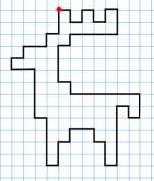 II. Подготовка к изучению нового материала.– Отгадайте загадки.Повторение состава числа 10.III. Самоопределение к деятельности— Откройте учебник на с. 34 и прочитайте задачи урока.IV. Работа по теме урокаРабота по учебнику— Посмотрите на верхние рисунки. Дети делали на уроке труда красивые закладки для книг.— Сколько геометрических фигур должно быть наклеено на каждой закладке? (10.)— Сколько кругов уже наклеено на верхнюю закладку? (8.)— Сколько кругов еще осталось наклеить? (2)— Значит, 10 — это 8 и сколько? (10 — это 8 и 2.)— Сколько получится, если из 10 вычесть 8? (2)— Сколько квадратов уже наклеено на следующую закладку? (7.)— Сколько квадратов еще осталось наклеить? (3.)— Значит, 10 — это 7 и сколько? (10 — это 7 и 3.)— Сколько получится, если из 10 вычесть 7? (3.)(По аналогии разбираются остальные случаи.)— Рассмотрите равенства под рисунками. Какое правило нам поможет узнать, какие числа должны быть записаны в окошках?Примеры на вычитание из 10 необходимо запомнить. В этом нам помогут задания, которые мы будем выполнять на этом и на следующих уроках.V. ФизкультминуткаVI. Закрепление изученного материала1. Работа по учебнику№ 1 (с. 34).(Первый и второй столбики решаются коллективно с комментированием, третий и четвертый — самостоятельно. Самопроверка.)— Прочитайте примеры в порядке возрастания ответов.№ 2 (с. 34).— Прочитайте задачу.— Запишите решение задачи самостоятельно.№ 3 (с. 34).(Коллективное устное выполнение в соответствии с инструкциями учебника.)2. Работа в тетради с печатной основой№ 1,2,3 (с. 20).VII. Рефлексия. Подведение итогов урока— С каким вычислительным приемом мы сегодня познакомились на уроке?— Какими способами можно выполнить вычитание из числа 10?Шла лисицаВдоль тропинкиИ несла грибы в корзинке:Пять опятИ пять лисичекДля лисят и для лисичек.– Сколько всего грибов несла лисица? (5+5=10 (гр.).)Пошла курица гулять,	Собрала своих цыплят.	Беспокоится их мать И не может сосчитать.Семь бежали впереди, Три остались позади.	– Сосчитайте-ка, ребята,Сколько было там цыпляток? (7+3=10 (ц.).)Вот восемь зайчатПо дорожке идут.За ними вдогонкуДвое бегут.Так сколько ж всегоПо дорожке леснойТоропится в школуЗайчишек зимой? (8+2=10 (з.).)Ниночка рисует дом,Окон очень много в нем.Тут их шесть, четыре там.Посчитай все окна сам. (6+4=10 (ок.).)